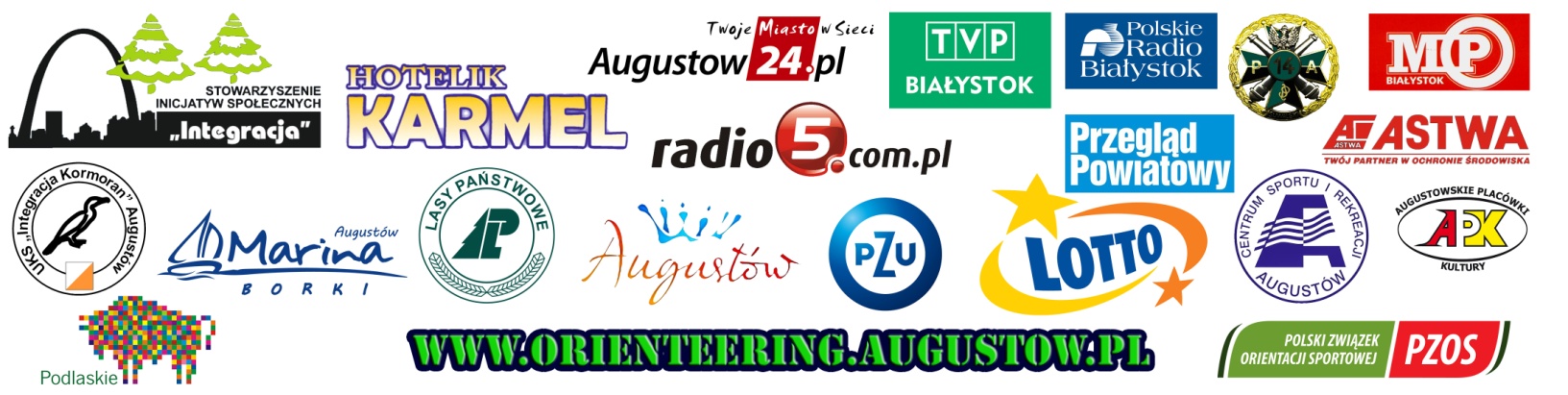 Organizator: Nadleśnictwo Augustów, Stowarzyszenie Inicjatyw Społecznych „Integracja” Augustów, UKS „Integracja-Kormoran” Augustów na zlecenie Polskiego Związku Orientacji Sportowej. Partnerzy: Nadleśnictwa Puszczy Augustowskiej, Marszałek Województwa Podlaskiego, Burmistrz Miasta Augustów, 14. Suwalski Pułk Artylerii Przeciwpancernej im. marszałka Józefa Piłsudskiego, PZU, CSiR Augustów, APK, Hotelik Karmel, Marina Borki.Patronat medialny:  TVP Białystok, Polskie Radio Białystok, Augustów 24.pl, Radio 5, Przegląd Powiatowy.Biuro zawodów: hotelik „Karmel”, ul. Zarzecze 5, Augustów02.10.2015 w godz. 16.00 – 22.0003.10.2015 w godz. 8.00 – 22.00Program zawodów: 3.10.2015 – dystans średni - Studzieniczna, start godz. 10.00;3.10.2015 – sprint - Augustów, start godz. 15.00,w ramach biegu sprinterskiego zostanie rozegrany Puchar Powiatowego Szkolnego Związku Sportowego (uczniowie startują na trasie zielonej);3.10.2015 – hotelik Karmel: podsumowanie dnia, uroczysta kolacja;4.10.2015 – scorelauf punktowy - Studzieniczna, start godz. 10.00.4.10.2015 – hotelik Karmel: dekoracja zwycięzców, losowanie nagród wśród uczestników tras popularyzacyjnych, zakończenie imprezy.Zawody w indywidualnej rowerowej jeździe na orientację, system potwierdzania PK Sport Ident.Kategorie, trasy:Oznaczenia tras i podział kategorii zgodnie z zasadami przyjętymi w Pucharze Podlasia.ZIELONA – krótka i łatwa; kategorie: K12, M12, K14, M14, K60, K70, M70, OPEN, kategorie Pucharu PSZS.NIEBIESKA – średnio długa i średnio trudna; kategorie: K17, M17, K 20, K40, K 50, M 60.CZERWONA – dość długa i dość trudna; kategorie: ; kategorie: M 20, K 21, M 40, M 50.CZARNA – bardzo długa i bardzo trudna; kategorie: M 21.I DZIEŃ 03.10.2015: dystans ŚREDNIStart godz. 10.00.Centrum zawodów – Leśniczówka Studzieniczna.Mapa „Studzieniczna” 1:15000, warstwice co 2,5 m, aktualność wiosna 2015r., autor Piotr Sierzputowski. Parking przy leśniczówce, sanitariaty przy parkingu. Start 500 m od leśniczówki (główną drogą w kierunku zachodnim). Meta przy leśniczówce.CZARNA 	15200 m	10 pkCZERWONA 	11900 m  	  7pkNIEBIESKA 	  8600 m	  5 pkZIELONA 	  4800 m	  4pkI DZIEŃ 03.10.2015: SPRINT Start godz. 15.00Centrum zawodów – Augustów Borki Ośrodek Wypoczynkowy „Marina”.Mapa „Augustów Borki” 1:7500, warstwice co 2,5 m, aktualność zima 2014/2015r., autor Piotr Sierzputowski. Parking publiczny 100 m przed ośrodkiem „Marina”, sanitariaty na terenie ośrodka. Start przy bramie głównej ośrodka „Marina”. Meta na terenie ośrodka. Uwaga: wąskie ścieżki, trasa pokrzyżowana, zbudowana na niewielkim obszarze –  niebezpieczeństwo zderzenia rowerzystów jadących w przeciwnych kierunkach. Drogi asfaltowe zaznaczone na mapie dostępne do jazdy zgodnie z zasadami ruchu drogowego – nie zostały zamknięte dla ruchu samochodowego. CZARNA		 8600 m 	14 pkCZERWONA		 6900 m	11pkNIEBIESKA		 5300 m	10 pkZIELONA		 4100 m	  7 pkII DZIEŃ 04.10.2015: SCORE - LAUFStart od 10.00.Score lauf – zawodnik ma zadanie odnaleźć wszystkie pk w dowolnej kolejności, start interwałowy.Mapa „Studzieniczna” 1:20000, warstwice co 2,5 m, aktualność wiosna 2015r., autor Piotr Sierzputowski. Parking przy leśniczówce, sanitariaty przy parkingu. Start 500 m od leśniczówki (główną drogą w kierunku zachodnim). Meta przy leśniczówce.CZARNA	 22700  		20 pkCZERWONA	 18600  		16pkNIEBIESKA	 14000 		13 pkZIELONA	 10400 		11pkZespół sędziowski:	Kierownik zawodów: Tadeusz Jaworski	Sędzia Główny: Krzysztof Kołakowski	Budowniczy tras: Piotr SierzputowskiObowiązki uczestników: Zawodnicy muszą posiadać kaski ochronne na głowie zapięte podczas pokonywania trasy. Dzieci do lat 10 i nie posiadający karty rowerowej muszą przebywać pod opieką dorosłych. Zawodnicy startują na własna odpowiedzialność i ubezpieczają się we własnym zakresie. Organizator jest ubezpieczony od odpowiedzialności cywilnej. Opiekę medyczną na zawodach zapewnia organizator.Informacje dodatkowe: w ramach imprezy będą dostępne trasy popularyzacyjne na terenie miasta (forma zabawy - mapy do pobrania na miejscu) - rozgrywane od 03.10.2015 godz. 09.00 do  04.10.2015 godz 13.00:Orientacja precyzyjna Gra miejska na orientację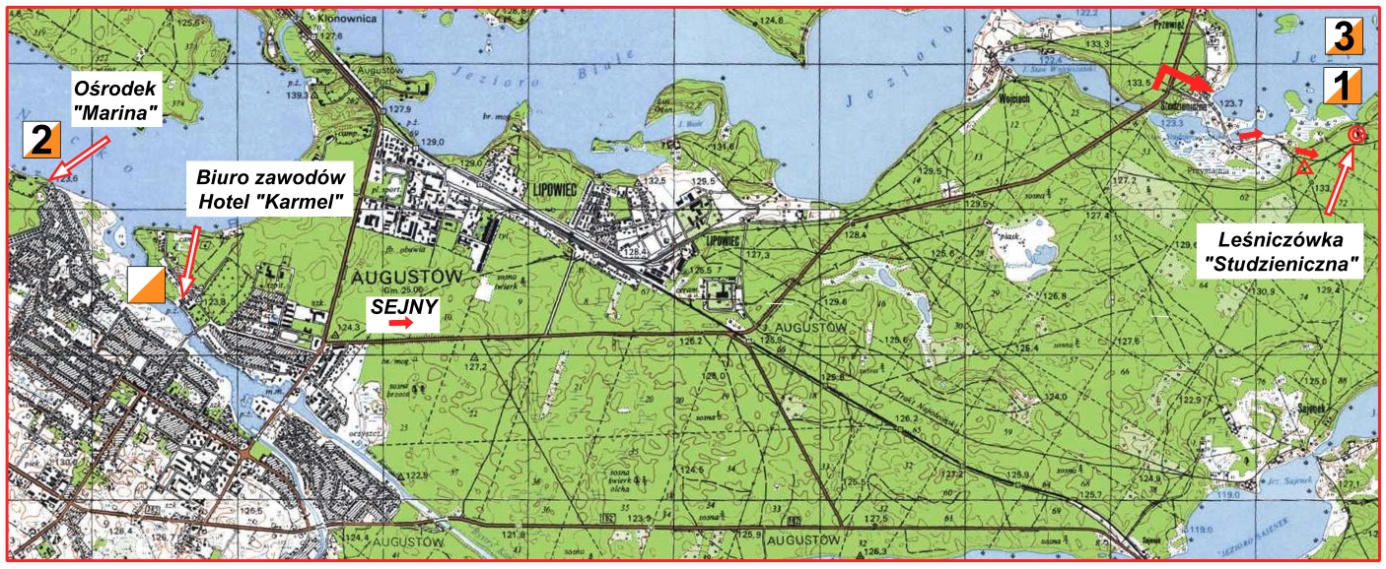 Mapka sytuacyjna zawodów.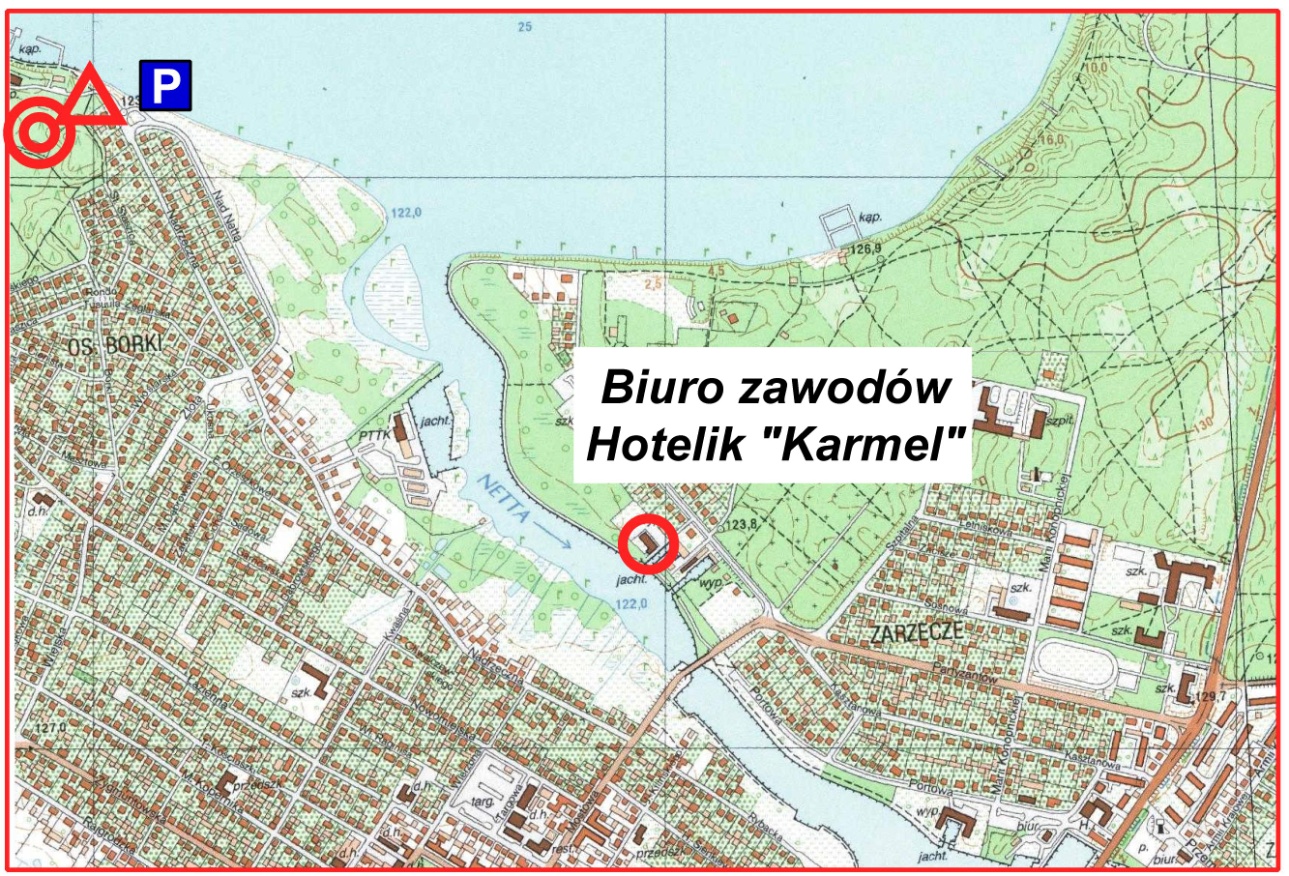 Mapka dojazdu na bieg sprinterski. 	Centrum zawodów Sudzieniczna			Centrum zawodów Borki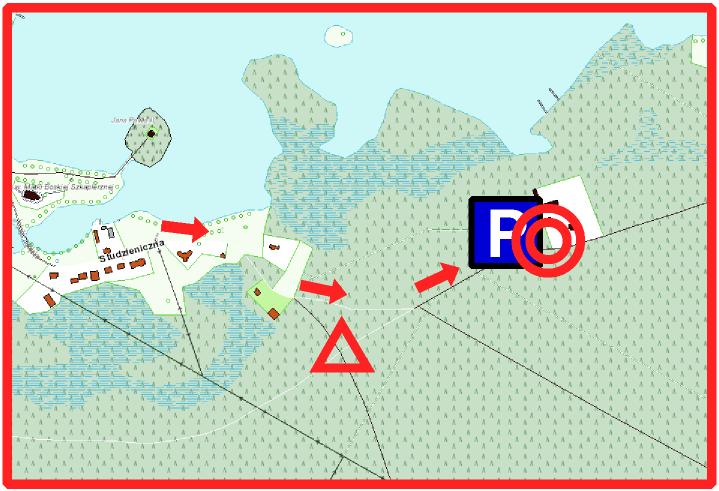 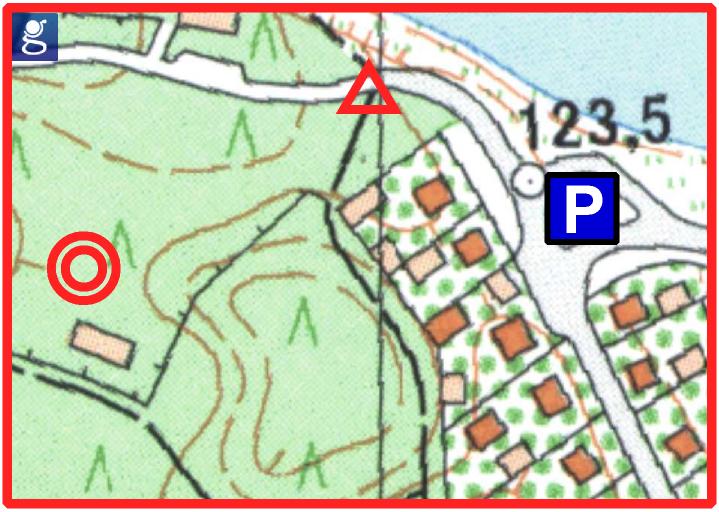 